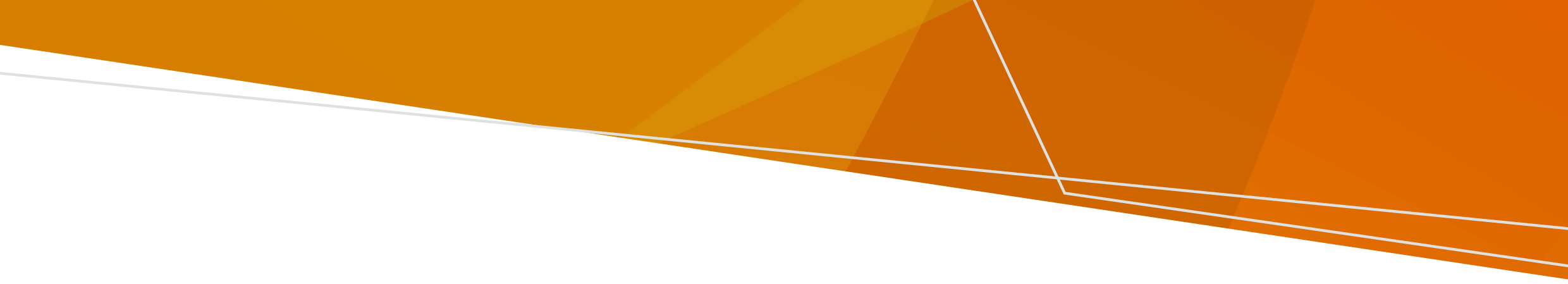 Caawimaada dukumiintigaanKooxdaada daaweynta waa inay kaa caawiyaan fahamka macluumaadkan.Waxaad caawimaad ka heli kartaa xubin qoyska ah, saaxiib, ama qof kuu doodaya.Eeg qaybta ‘Caawimaad Hel’ ee warqadaan wixii ah faahfaahinta ururada ku caawin kara xiriirkooda.Dukumiintigaan waxaa lagu turjumay luuqadaha bulshada waxaana laga helayaa www.health.vic.gov.au.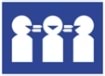 Wixii caawimaad luuqadaada ah kala xiriir Adeega Turjumaada Afka iyo Qoraalka ah Translating and Interpreting Service 131 450.Waa maxay Amarada Daaweynta ee Sugan?Amarada Daaweynta ee Sugan waxay u ogolaanayaan in lagaa qaado xabsiga oo lagugu geeyo isbitaalka oo lagu siiyo daaweyn khasab ah. Amarka micnihiisu waxaa weeye waxaa lagu siin doonaa daaweyn xitaa haddii aadan dooneynin. Daaweyntu waxay noqon kartaa daawo sida kiniini ama cirbado.Xoghaynta Wasaaradda ee Amaanka Bulshada iyo Cadaalada (Xoghaynta Cadaalada) Secretary to the Department of Justice and Community Safety (Justice Secretary) waxay sameyn karaan amar haddii ay malaynayaan in kuwan soo socda oo dhami ay khuseeyaan:Waxaa lagugu xiray xabsi ama goob kale oo xayiraad leh, sida xarunta cadaalada dhalinyarada;Waxaa ku baaray dhakhtarka dhimirka oo siiyey warbixin Xoghaynta Cadaalada isagoo leh inay la tahay inaad fulisay shuruuda looga baahan yahay amarka daaweynta sugan sida waafaqsan XeerkaAdeega caafimaadka maskaxda la soo jeediyey looguna talagalay wuxuu siiyey warbixin Xoghaynta Cadaalada iyagoo: xaqiijinaya inay taageerayaan sameynta amarka daaweynta sugan iyo,waxay leedahay adeegyada ku haboon ee lagu sameyn karo amarka daaweynta sugan iyo. Shuruuda loogu talagalay sameynta Amarka Daaweynta Sugan sida waafaqsan Xeerka waa: Waxaad qabtaa jiro maskaxeed; iyoJiradan maskaxda darteed waxaad u baahan tahay daaweyn degdeg ah si looga hortago:Dhibaato daran oo aad isu geysatid ama qof kale aad u geysatid, amaHoos u dhac daran ( ama hoos udhaca caafimaadkaaga jireed ama maskaxeed; iyoDaaweynta la soo jeediyey ayaa lagu siin doonaa haddii lagu saaro amarka daaweynta sugan; iyo Ma jirto si kale oo ka xanibaad sahlan ah, oo macquul ah xagga helitaankiisa, si aad u hesho daaweyn. Ugu xanibaad yar micnaheedu waxaa weeye waxaad u baahan tahay in lagu siiyo xoriyada ugu badan ee aad awoodid, oo ku saleysan xaaladahaaga shakhsiyeed.Waxaa lagu siin doonaa nuqulka amarkaaga.Amarku intee buu qaadanayaa?Amarkaaga ayaa sheegaya intuu le’eg yahay. Amarkaagu kama dheeraan doono xukunkaaga. Maxkamada Caafimaadka Maskaxda waxay qaban doontaa dhageysi xukun 28 maalmood gudahood markaad timaadid isbitaalka si ay u go’aamiso inaad sii wado ku jirida amarkan iyo in kale. Waxay qaban doonaan dhageysi ugu yaraan lixdii bilood ee kasta markaa ka dib intaad isbitaalka ku jirtid.Sidee baan uga baxaa amarka?Daaweynta caafimaadka maskaxda khasabka ah lagama ogola xabsiga. Amarkaaga waa la joojinayaa haddii:Xukunkaagu uu dhaco;Lagugu sii daayo damiin;Ay maxkamadu kaa siideyso xabsiga;Lagugu sii daayey shuruud; amaDhakhtarka dhimirku uu joojiyo amarkaaga ama Mental Health Tribunal.Dhakhtarka dhimirku waa inuu ka noqdaa ( joojiyaa) amarka haddii ay u tahay in aadaan intaa ka badan fulin dhammaan shuruudaha.Waxaad xaq u leedahay inaad dhageysi ka codsatid Mental Health Tribunal si ay uga noqoto ( joojiso) amarka wakhti kasta. Waad codsan kartaa adoo toos ula xiriiraya ama weydiinaya kooxdaada daaweynta foomka aad buuxin lahayd. Waxaad weydiin kartaa shaqaale, qareen, ama u-doode wixii caawimaad ah ee aad isugu diyaarineysid dhageysiga maxkamada. Waxaad xaq u leeyahay:nuqulka warbixinta iyo inaad eegto dukumiintiga ay siiyeen kooxdaada daaweyntu Mental Health Tribunal ugu yaraan laba maalmood ka hor dhageysiga. Dhakhtarkaaga dhimirka ayaa weydiisan kara Mental Health Tribunal inaad joojisid akhrinta warbixinta ama dukumiintiga haddii ay u arkaan inay u keeni karto nafsadaada dhibaato daran ama qof kale; bixi caddeyntaada ama qoraalkaaga/hadalkaaga; iyoCodso qoraalka sababaha go’aanka Mental Health Tribunal ka 20 maalmood oo shaqo gudahood dhageysiga ka dib.Haddii Mental Health Tribunal ay joojiso amarkaaga, waxaa laguu dirayaa xabsi haddii weli lagaa doonayo inaad halkaas joogtid. Haddii aysan joojin, waxaad sii joogaysaa isbitaalka.Wakhti kasta oo aad isbitaalka ku jirtay waxaa laga jari doonaa xukunkaaga. Isbitaalka dib ma laygu diri karaa?Haddii dib xabsiga laguugu diro, waa suurtagal in dib laguugu diro isbitaalka mar labaad mustaqbalka. Tani waxay dhici kartaa oo kaliya haddii dhakhtarka dhimirku uu ku qiimeeyey oo ay la tahay inaad fulineysid shuruudaha aad ugu sii jireysid amarka daaweynta sugan sida waafaqsan Xeerka.Wasaaradda Cadaalada iyo Amaanka Bulshada (Department of Justice and Community Safety) waa inay sameysaa amar cusub wakhti kasta oo lagaa kaxeeyo isbitaal ama xabsi.XuquuqdaadaDadka amarkan uu saaran yahay waxay leeyihiin xuquuq.Waxaad xaq u leedahay ugu yaraan daaweyn iyo qiimeynta ugu xaddidaada yarTan micnaheedu waxaa weeye qiimeynta khasabka ah iyo daaweynta waa in lagu bixiyaa si ku siinaysa xoriyada iyo doorashada ugu badan ee suurtagalka ah. Waxaad dooneysid, hadafyadaada bogsashada iyo isbedelada la helayo waa in la tixgeliyaa. Waxaa xaddidaad u ah qof waxaa laga yaabaa inaysan u ahayn qof kale.Waxaad xaq u leedahay in lagu weydiiyo bixinta raali ka ahaansho aad warkeeda heysid ee daaweyntaXitaa haddii aad qaadatid daaweynta khasabka ah, dhakhtarkaaga dhimirku waa inuu weli hubiyaa inaad bixin karitd ka raali ahaansho aad warkeeda heysid ee daaweynta.Bixinta ka raali ahaanshaha micnahiisu waxaa weeye inaad fahamtay oo aad tixgelisay macluumaadka aad u baahan tahay si aad u gaartid go’aan ku saabsan daawo qaadashada. Waxaad bixin kartaa keliya ka raali ahaansho haddii aad leedahay awooda sidaas lagu sameeyo. Dhakhtarkaaga dhimirka waxaa ku waajiba inuu bilaabo isaga oo u qaadanaya inaad awood leedahay. Waxaad heli doontaa awood aad u bixisid ka raali ahaansho warkeeda aad heysid ee daaweyn gaar ah haddii aad awoodid:faham macluumaadka lagu siiyey ee ku saabsan daaweynta;xasuuso macluumaadkaas;isticmaal ama miisaan macluumaadkaas; oogo’aankaagana ka hadalHaddii amar ku saaran yahay oo dhakhtarkaaga dhimirka ay la tahay inuu awood leeyahay, waxay weli ku siin karaan daaweynta khasabka ah laakiinse waa haddii ay la tahay inay: daaweyn ahaan inay haboon tahay; iyoFursada ugu xaddidaada yar.Waxaad xaq u leedahay macluumaadKooxdaada daaweynta waa inay sharaxaan sababaha uu amarku kuu saaran yahay. Waa inay ku siiyaan macluumaad ku saabsan:qiimeyntaada;daaweynta la soo jeediyey;waxyaalaha kale ee bedel ahaanta ah; iyoxuquuqdaada.Macluumaadku wuxuu noqon karaa qoraal ama mid hadal ah, iyo luuqadaad doorbideysid. Waa inay kaa siiyaan jawaabo cad cad su’aalahaaga. Macluumaadka waa in lagu siiyaa wakhtiga saxda ku ah inaad tixgelisid.Waxaad xaq u leedahay in lagu taageeroWaxaad dooran kartaa qof ku caawiya, oo uu ka mid qof ku hadla luuqadaada. Kooxdaadu waa inay kaa caawiyaan la xiriirka qof ku taageera. Dhakhtarka dhimirku waa inuu wargeliyaa, oo uu tixgelin karaa firkaradaha dadka ilaa xad ee ku saabsan daaweynta iyo qiimeynta. Tan waxaa ku jiri kara:qofkaaga taageerada ee la doortay;u doodahaaga caafimaadka dhimirka;masuulkaaga;xannaaneeye; amawaalidkaa (haddii aad 16 ka yar tahay).Waxaad u sheegi kartaa kooxdaada daaweynta haddii uu jiro qof aadan dooneynin inay la xiriiraan. Marmarka qaarkood macluumaadkaaga waxaa laga yaabaa in sharci ahaan lala wadaago adoon dooneyn in taasi dhacdo. Waxaad xaq u leedahay in lagaa caawiyo go’aamo gaaridaWaxaad dooran kartaa qof kaa caawiya go’aamada. Xitaa haddii aad qaadatid daaweyn khasab ah, kooxdaada daaweynta waa inay ku siiyaan macluumaad ku saabsan fursadahaaga. Waa inay ku siiyaan macluumaad kugu filan iyo wakhti aad go’aan ku gaari kartid oo ay uga jawaabaan su’aalahaaga si aad u fahmi kartid. Waa inay kuu ogolaadaan inaad go’aan gaartid, xitaa haddii ay la tahay in waxoogaa khatar ahi jirto.Waxaad xaq u leedahay inaad amaan dareentid iyo xushmadbaDaaweynta iyo qiimeynta khasabka ah waa in loo bixiyaa si xushmeynaysa oo ilaalineysa aqoonsigaaga iyo baahidaada. Tan waxaa ku jira dhaqankaaga, baahidaada isgaarsiineed, da’daada, baahiyaha gaarka ah, aqoonsiga jinsiga, diinta, iyo nooca galmada. Baahidaada kale caafimaad waa in la aqoonsadaa oo la taageeraa. Sharaftaada, madax bannaanidaada, iyo xuquuqdaada waa in la ilaaliyaa. Waxaad leedahay xuquuq haddii aad tahay qof ka soo jeeda Ummaddii ugu horraysayDadka ummaddii Koowaad (First Nations) waa in dhaqankooda gaarka ah iyo aqoonsigooda la xushmeeyaa. Waxaad xaq u leedahay daaweyn iyo qiimeyn kor u qaadaysa go’aankaaga shakhsiyeed. Ku xirnaantaada qoyska, qaraabo, bulsho, dal iyo biyo waa in la xushmeeyaa.Waxaad caawimaad ka heli kartaa:Sarkaalka Xiriirka Aboorjuniiska jooga adeegaaga caafimaadka dhimirka (Aboriginal Liaison Officer).Adeega Sharciga Aboorjuniiska Victoria (Victorian Aboriginal Legal Service).Waxaad xaq u leedahay in lagaa caawiyo isgaarsiintaKooxdaada daaweynta waa inay xushmeeyaan taageeraan sidaad ula xiriiri lahayd. Tan waxaa ku jira:isticmaalida turjumaan haddii aad mid u baahan tahay;ka hadlida jawiga ugu wanaagsan ee suurtagalka kuu ah adiga; iyoin lagu siiya goobo aad kula hadashid qoyska, xannaaneeyayaasha, dadka taageerada ah, ama u doodayaasha.Markaad isbitaalka ku jirto, xuquuqdaada aad kula hadli kartid qof kasta waxaa laga yaabaa in la xaddido haddii ay lagama maarmaan tahay amaan dartii. Laakiinse lagaama xaddidi karo la xiriirida:qareen;Guddiga Fayoqabka iyo Caafimaadka Maskaxda (Mental Health and Wellbeing Commission);Mental Health Tribunal;Guddoonka Dhakhaatiirta Dhimirka (Chief Psychiatrist);u doodaha caafimaadkaaga dhimirka; amabooqdaha bulshada ee Xafiiska U doodaha Dadweynaha (Office of the Public Advocate).Waxaad xaq u leedahay haddii la isticmaalo faragelin xaddidanKala dhexgalada xaddidan ee la isticmaali karo haddii aad ku jirtid isbitaal waa:Gooni u xirid: marka lagugu xiro qol kalidaa.Xinnibaada jireed: marka jir ahaan lagaa xanibo inaad dhaqdhaqaaqdid.Xannibaad kiimikeed: marka lagu siiyo daawo jirkaagu inuu dhaqdhaqaaq kuu diideysa.Waxaa loo isticmaali karaa oo kaliya haddii ay yihiin fursada ugu xanibaada yar oo ay lagama maarmaan tahay si looga hortago dhibaato dhacaysa oo daran, marka laga reebo:Xannibaada jireed waxaa loo isticmaali karaa si laguu siiyo daaweynta jirada maskaxda ama xaalaad caafimaad; iyoXannibaada kiimikeed waxaa loo isticmaali karaa si isbitaalka laguugu qaado. Marka kala dhexgalka xaddidan la isticmaalo  waa inaad:helayso waxyaalahaad u baahan tahay si loo ilaaliyo xuquuqdaada bani’aadanimo ee aasaasiga ah. Tan waxaa ku jiri kara waxyaalaha sida cunto, biyo, wax lagu seexdo, dhar, iyo inaad awoodid isticmaalka musqusha iyo qumeys; iyoinay kuu jeegareeyaan si joogta ah shaqaalaha kalkaaliyayaasha ama caafimaadka.Xaninaabada jireed waa la joojiyaa marka aan loo baahnayn, isticmaalkoodana waa in la diiwaangeliyaa. Dhakhtarka maanka waxaa waajiba inuu siiyo waqti uu kaga hadlo wixii markaas ka dib dhaca.Xuquuq baad u leedahay in lagaa taageero u doodistaWaxaad la xiriiri kartaa U-doodista Caafimaadka Maskaxda ee Madaxa bannaan (Independent Mental Health Advocacy (IMHA) wixii ah taageero u doodis bilaash ah oo madax bannaan wakhti kasta. Waxay kaa caawin karaan inaad ogaatid xuquuqdaada oo aad fekridaada ka dhiibatid. IMHA si toos ah ayaa loo wargeliyey marka lagugu qaabilo adeega caafimaadka maskaxda waana lagula soo xiriiri doonaa inaad u sheegtay mooyee inaysan kula soo xiriirin.Waxaad xaq u leedahay tallo shaci in lagu siiyoWaxaad xaq u leedahay inaad la hadashid qareen si aad u doonatid caawimaad sharci oo ku saabsan caafimaadka maskaxda ama arima kale oo sharciyeed. Waxaa jira adeegyo sharci oo bilaash ah  oo aad la xiriiri kartid.Waxaad xaq u leedahay inaad codsatid fasax bixitaanWaxaad uga bixi kartaa si ku meelgaar ah isbitaalka “bixitaan maqnaansho”oo uu bixiyo dhakhtarkaaga dhimirku. Bixitaanka waxaa loo bixin karaa: 7 maalmood oo ah daaweyn caafimaad; ama 24 saac ujeedo kasta oo kale oo uu dhakhtarka dhimirku ku qanco inay tahay wax haboon. Dhakhtarka dhimirku wuxuu ku siin karaa fasax bixitaan haddii ay go’aamiyaan in taasi aysan khatar u keenaynin caafimaadkaaga iyo amaankaaga ama qof kale. Dhakhtarka dhimirku wuxuu sidoo kale saari karaa shuruudo fasaxaaga bixitaanka. Tusaale, in fasaxa bixitaankaaga lagu raaco ama in aadan booqon goobaha qaarkood.  Waxaad xaq u leedahay talada dhakhtar dhimir oo labaadTani waxay qiimeynaysaa haddii:aad buuxiso shuruudaha daaweynta; iyo In daaweyntaadu u baahan tahay inay isbedesho.Si aad u heshid tallo labaad, waxaad awoodaa:isticmaal Second Psychiatric Opinion Service adeega tallada dhakhtarka dhimirka ee labaad oo ah bilaash iyo mid madax banaan; weydii shaqaalaha dhakhtar kale oo dhimir oo jooga adeegaaga; amala xiriir dhakhtarka dhimirka ah ee gaarka ah. Waxaa laga yaabaa inay dawlada ku dalacaan ama ay u baahan yihiin lacag. Waxaad xaq u leedahay inaad hore u sameysid qoraalka waxyaalahaad doorbideysidKani waa dukumiinti aad sameyn kartid oo sharxaya waxaad dooneysid inay dhacaan haddii aad heshid daaweynta ama qiimeynta khasabka ah. Waxaa ku jiri kara nooca daaweyneed, taageero ama daryeel ee aad rabtid. Mid baad sameyn kartaa wakhti kasta.Adeega caafimaadka maskaxdu waa inay isku dayaan inay sameeyaan waxa qoraalkaaga ku qoran, laakiinse sharci ahaan kuma khasbana sidaas inay sameeyaan. Haddii aysan raacin daaweynta aad doorbideysid, waa inay kuu sheegaan sababta oo qoraal ah 10 maalmood oo shaqo gudahood. Qoraalkaaga hore ee doorbidistaada wuxuu shaqeynayaa oo keliya markaad ku jirtid adeega caafimaadka maskaxda, ma khuseyso haddii aad ku soo noqotid xabsiga.Waxaad xaq u leedahay inaad dooratid qof ku taageera oo la magacaabayKani waa qof aad si toos ah u dooratid si uu kuu taageero oo uu kuugu doodo haddii aad hesho daaweynta ama qiimeynta khasabka ah. Waa inay kuugu doodaan waxaad ku tiraahdid inaad rabtid, oo aan ahayn waxay rabaan. Adeega caafimaadka maskaxda waa inuu caawiyo si ay kuu taageeraan oo ay u sheegaan daaweyntaada wixii ku saabsan.Waxaad xaq u leedahay inaad cabasho sameysidWaxaad si toos ah ugu caban kartaa adeegaaga ama (Mental Health and Wellbeing Commission - MHWC).Waxaad xaq u leedahay inaad heshid macluumaadkaaga aadna codsatid isbedeloWaxaad si toos ah ugu gudbin kartaa Xoriyada Macluumaadka(Freedom of Information) codsi adeega caafimaadka maskaxda dadweynaha.Waxaad weydiisan kartaa sixitaano lagu sameeyo macluumaadka caafimaadkaaga. Haddii adeega caafimaadka maskaxdu ay diidaan codsigaaga, waxaad sameyn kartaa qoraalka macluumaadka caafimaad oo sharxaya isbedelada aad rabto. kaasi waa inuu ku jiraa faylkaaga.Caawimaad helAdeegyada aad kala xiriiri kartid caawimaad adoo isticmaalaya xuquuqdaadaHel wax intaas ka sii badanCaafimaadka Dhimirka Xeerka Caafimaadka Samaqabka ee 2022 (Vic)www.legislation.vic.gov.au/as-made/acts/mental-health-and-wellbeing-act-2022Office of the Chief Psychiatrist (Xafiiska Madaxa Cilmi-Nafsiga) tusayaasha
www.health.vic.gov.au/chief-psychiatrist/chief-psychiatrist-guidelinesVictoria Legal Aid website-ka
www.legalaid.vic.gov.au/mental-health-and-your-rightsXeerka Samaqabka iyo Caafimaadka dhimirka (Mental Health and Wellbeing Act) Buugga gacantawww.health.vic.gov.au/mental-health-and-wellbeing-act-handbookJaartarka Reer Fiktooriya ee Xuquuqda Aadamiga iyo Masuuliyaadka (Victorian Charter of Human Rights and Responsibilities) 
www.legislation.vic.gov.au/in-force/acts/charter-human-rights-and-responsibilities-act-2006/015Independent Mental Health Advocacy ogsoonow macluumaadka xuquuqdaadawww.imha.vic.gov.au/know-your-rightsCaddaynta Xuquuqda ee Wasaarada Caafimaadka Fiktooriya (Victorian Department of Health Statement of Rights)www.health.vic.gov.au.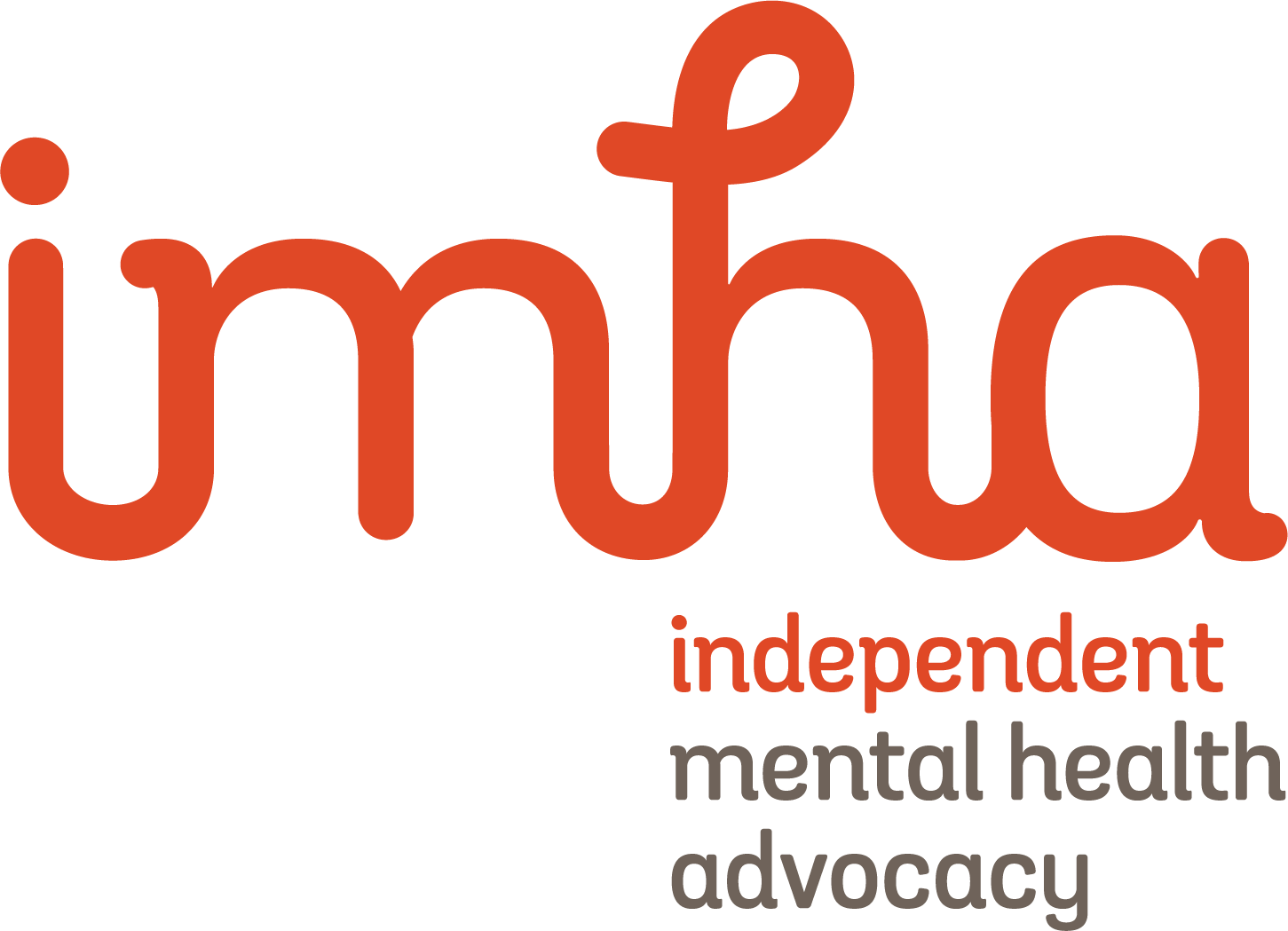 Qoraalka xuquuqaha(Statement of Rights)Amarka Daaweynta ee Sugan(Secure Treatment Order)Waxaa lagu siiyey dukumiintigaan sababtoo ah waxaad ku jirtaa Amarka Daaweynta Sugan (Secure Treatment Order).Wuxuu sharxayaa xuquuqdaada sharciyeed sida waafaqsan Xeerka Fayoqabka iyo Caafimaadka Maskaxda (Mental Health and Wellbeing Act 2022 (Vic).- ‘The Act’).RASMIAdeegFaahfaahinahaFaahfaahinta xiriirkaIndependent Mental Health AdvocacyAdeega u doodista madaxa bannaan1300 947 820 www.imha.vic.gov.auVictoria Legal Aid (Caawimaada Sharciga ee Victoria)Caawimaada sharci ee bilaashka ah1300 792 387www.legalaid.vic.gov.auMental Health Legal Centre (Xarunta Sharciga Caafimaadka Maskaxda)Caawimaada sharci ee bilaashka ah9629 4422www.mhlc.org.auVictorian Aboriginal Legal ServiceCaawimaada sharci ee bilaashka ah looguna talagalay dadka Torres Strait Islanders iyo Aboorujiinka9418 5920www.vals.org.auCommunity Visitors (Booqdayaasha Bulshada)Booqo adeegyada caafimaadka maskaxda1300 309 337 	www.publicadvocate.vic.gov.au/opa-volunteers/community-visitorsSecond Psychiatric Opinion ServiceFikradaha dhakhtarka dhimirka ee labaad oo bilaash ah looguna talagalay bukaanka khasabka ah1300 503 426www.secondopinion.org.auMental Health and Wellbeing CommissionAdeega cabashooyinka madaxa bannaan1800 246 054www.mhwc.vic.gov.auMental Health TribunalAmarada dib u eegida1800 242 703www.mht.vic.gov.auTo receive this document in another format email mhwa@health.vic.gov.auAuthorised and published by the Victorian Government, 1 Treasury Place, Melbourne.© State of Victoria, Australia, Department of Health, August 2023.ISBN 978-1-76131-352-3 (pdf/online/MS word)Available at health.vic.gov.au <https://www.health.vic.gov.au/mental-health-and-wellbeing-act>